Name/ Име: ________________		Datum/ Дата:_________________Въведи цифрите в таблицата и запиши числото. Trage in die Stellenwerttafel ein und schreibe die Zahl.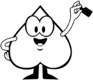 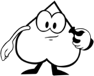 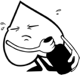 Запиши числото и нарисувай точките.Schreibe die Zahl und male die Plättchen.  Разложи по позиции. Zerlege stellengerecht.   Запиши числата. Гледай внимателно! Обедини, където е нужно.Notiere die Zahl. Schau genau! Bündele, wenn nötig.